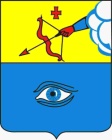 ПОСТАНОВЛЕНИЕ_21.12.2020__                                                                                              № __20/48_ г. ГлазовО внесении изменений в постановление Администрации города Глазова от 27.10.2016 №20/33 "Об утверждении Перечня муниципальных услуг, предоставляемых в автономном учреждении «Многофункциональный центр предоставления государственных и муниципальных услуг города Глазова» На основании Федерального закона от 06.10.2003 N 131-ФЗ "Об общих принципах организации местного самоуправления в Российской Федерации", Федерального закона от 27.07.2010 N 210-ФЗ "Об организации предоставления государственных и муниципальных услуг", руководствуясь Уставом муниципального образования "Город Глазов", ПОСТАНОВЛЯЮ:1. Внести изменения в Постановление Администрации города Глазова от 27.10.2016 №20/33 "Об утверждении Перечня муниципальных услуг, предоставляемых в автономном учреждении «Многофункциональный центр предоставления государственных и муниципальных услуг города Глазова», утвердив Перечень муниципальных услуг, предоставляемых в «Многофункциональном центре предоставления государственных и муниципальных услуг» филиал «Глазовский» АУ «МФЦ УР», в прилагаемой редакции.2. Настоящее постановление подлежит официальному опубликованию в средствах массовой информации.3. Контроль за исполнением настоящего постановления возложить на руководителя Аппарата Администрации города Глазова.Утвержден постановлением Администрации города ГлазоваОт  21.12.2020_№_20/48_Перечень муниципальных услуг, предоставляемых в «Многофункциональном центре предоставления государственных и муниципальных услуг» филиал «Глазовский» АУ «МФЦ УР»Администрация муниципального образования «Город Глазов» (Администрация города Глазова) «Глазкар» муниципал кылдытэтлэн Администрациез(Глазкарлэн Администрациез)Глава города ГлазоваС.Н. Коновалов№п/п№ услуги в локальном НПА№ услуги по Типовому перечнюНаименование муниципальной услуги по Типовому перечнюНаименование структурного подразделения Администрации, предоставляющего услугуРеквизиты нормативных правовых актов (НПА), на основании которых осуществляется предоставление услуги(ссылка на административные регламенты: http://glazov-gov.ru/official/adm_reforma )1234561. Муниципальные услуги в сфере образования, опеки и попечительства несовершеннолетних1. Муниципальные услуги в сфере образования, опеки и попечительства несовершеннолетних1. Муниципальные услуги в сфере образования, опеки и попечительства несовершеннолетних1. Муниципальные услуги в сфере образования, опеки и попечительства несовершеннолетних1. Муниципальные услуги в сфере образования, опеки и попечительства несовершеннолетних1. Муниципальные услуги в сфере образования, опеки и попечительства несовершеннолетних111.1.Предоставление частичного возмещения (компенсации) стоимости путевки для детей в загородные детские оздоровительные лагеря Управление образования Администрации города ГлазоваПостановление Правительства УР № 382 от 28.12.2009г. «Об организации и обеспечении оздоровления и отдыха детей в УР»,Постановление Администрации МО Город Глазов» № 20/18 от 28.05.2020221.2.Прием заявлений о зачислении в муниципальные образовательные учреждения, реализующие основную образовательную программу дошкольного образования (детские сады), а также постановка на соответствующий учетУправление образования Администрации города ГлазоваПриказ Министерства образования и науки РФ от 30.08.2013 N 1014 "Об утверждении Порядка организации и осуществления образовательной деятельности по основным общеобразовательным программам - образовательным программам дошкольного образования"Постановление Администрации города Глазова № 20/10 от 06.06.2016331.3.Выдача несовершеннолетним лицам, достигшим 16 лет, разрешения на вступление в брак до достижения брачного возрастаОтдел по делам опеки, попечительства и семьи Администрации города Глазова ч. 2 ст. 13 Семейного кодекса РФ от 29.12.1995 N 223Постановление Администрации города Глазова № 18/122 от 13.08.20122. Муниципальные услуги в сфере архивного дела2. Муниципальные услуги в сфере архивного дела2. Муниципальные услуги в сфере архивного дела2. Муниципальные услуги в сфере архивного дела2. Муниципальные услуги в сфере архивного дела2. Муниципальные услуги в сфере архивного дела452.1.Предоставление гражданам и организациям архивной информации и копий архивных документовАрхивное управление Администрации города ГлазоваФедеральный закон от 22.10.2004 N 125-ФЗ "Об архивном деле в Российской Федерации",Приказ Росархива от 02.03.2020 N 24 «Об утверждении Правил организации хранения, комплектования, учета и использования документов Архивного фонда РФ и других архивных документов в государственных и муниципальных архивах, музеях и библиотеках, научных организациях»Постановление Администрации города Глазова № 20/7 от 16.05.2016562.2.Обеспечение доступа к архивным документам (копиям) и справочно-поисковым средствам к ним в читальном зале муниципального архиваАрхивное управление Администрации города ГлазоваФедеральный закон от 22.10.2004 N 125-ФЗ "Об архивном деле в Российской Федерации",Приказ Росархива от 02.03.2020 N 24 «Об утверждении Правил организации хранения, комплектования, учета и использования документов Архивного фонда РФ и других архивных документов в государственных и муниципальных архивах, музеях и библиотеках, научных организациях»Постановление Администрации города Глазова № 20/18 от 06.07.2016642.3.Оказание методической и практической помощи в работе по организации документов в делопроизводстве, отбору и передаче в состав Архивного фонда Удмуртской Республики архивных документов, находящихся на временном хранении, подготовке нормативных и методических документов по вопросам делопроизводства и архивного делаАрхивное управление Администрации города ГлазоваФедеральный закон от 22.10.2004 N 125-ФЗ "Об архивном деле в Российской Федерации",Приказ Росархива от 02.03.2020 N 24 «Об утверждении Правил организации хранения, комплектования, учета и использования документов Архивного фонда РФ и других архивных документов в государственных и муниципальных архивах, музеях и библиотеках, научных организациях»Постановление Администрации города Глазова № 20/19 от 15.07.20163. Муниципальные услуги в сфере имущественных отношений3. Муниципальные услуги в сфере имущественных отношений3. Муниципальные услуги в сфере имущественных отношений3. Муниципальные услуги в сфере имущественных отношений3. Муниципальные услуги в сфере имущественных отношений3. Муниципальные услуги в сфере имущественных отношений7183.1.Выдача копий архивных документов, подтверждающих право на владение землейУправление имущественных отношений Администрации города ГлазоваЗемельный кодекс РФ, Федеральный закон от 22.10.2004 N 125-ФЗ "Об архивном деле"Постановление Администрации города Глазова № 18/83 от 19.06.20128123.2Предоставление земельных участков, находящихся в неразграниченной государственной собственности или в муниципальной собственности, гражданам для индивидуального жилищного строительства, ведения личного подсобного хозяйства в границах населенного пункта, садоводства, дачного хозяйства, гражданам и крестьянским (фермерским) хозяйствам для осуществления крестьянским (фермерским) хозяйством его деятельностиУправление имущественных отношений Администрации города ГлазоваЗемельный кодекс РФ,Постановление Администрации города Глазова № 20/30 от 10.10.20169233.3.Предоставление информации из реестра объектов муниципальной собственности соответствующего муниципального образования в Удмуртской Республике (предоставление информации из реестра муниципального имущества соответствующего муниципального образования в Удмуртской Республике)Управление имущественных отношений Администрации города ГлазоваФедерального закона от 06.10.2003 N 131-ФЗ ,Постановление Администрации города Глазова № 20/6 от 04.03.201310163.4.Утверждение схемы расположения земельного участка или земельных участков на кадастровом плане территорииУправление имущественных отношений Администрации города ГлазоваЗемельный кодекс РФ,Постановление Администрации города Глазова № 20/31 от 10.10.201611193.5.Прекращение права постоянного (бессрочного) пользования земельным участком, находящимся в неразграниченной государственной собственности или в муниципальной собственностиУправление имущественных отношений Администрации города ГлазоваЗемельный кодекс РФ,Постановление Администрации города Глазова№ 20/37 от 31.12.201312153.6.Предоставление земельного участка, находящегося в неразграниченной государственной собственности или в муниципальной собственности, в постоянное (бессрочное) пользованиеУправление имущественных отношений Администрации города ГлазоваЗемельный кодекс РФ,Постановление Администрации города Глазова № 20/27 от 06.10.201613223.7.Предоставление информации об объектах недвижимого имущества, находящихся в муниципальной собственности, которые могут быть переданы в арендуУправление имущественных отношений Администрации города ГлазоваФедерального закона от 06.10.2003 N 131-ФЗ ,Постановление Администрации города Глазова № 20/31 от 31.12.201314113.8.Заключение договора безвозмездного пользования в отношении земельного участка из земель, находящихся в неразграниченной государственной собственности или муниципальной собственностиУправление имущественных отношений Администрации города ГлазоваЗемельный кодекс РФ, Постановление Администрации города Глазова № 20/13 от 14.06.201615103.9.Предоставление земельных участков, находящихся в неразграниченной государственной собственности или в муниципальной собственности, в собственность без проведения торгов за платуУправление имущественных отношений Администрации города ГлазоваЗемельный кодекс РФ,Постановление Администрации города Глазова № 20/8 от 21.02.202016243.10.Предоставление земельных участков, находящихся в неразграниченной государственной собственности или в муниципальной собственности, в собственность без проведения торгов бесплатноУправление имущественных отношений Администрации города ГлазоваЗемельный кодекс РФ,Постановление Администрации города Глазова № 20/9 от 21.02.20201793.11.Предоставление земельных участков, находящихся в неразграниченной государственной собственности или в муниципальной собственности, в аренду без проведения торговУправление имущественных отношений Администрации города ГлазоваЗемельный кодекс РФ,Постановление Администрации города Глазова № 20/15 от 22.06.201618203.12.Прекращение права пожизненного наследуемого владения земельным участком, находящимся в неразграниченной государственной собственности или в муниципальной собственностиУправление имущественных отношений Администрации города ГлазоваЗемельный кодекс РФ, Постановление Администрации города Глазова № 20/36 от 31.12.20131983.13.Бесплатное предоставление земельных участков гражданам в соответствии с Законами Удмуртской Республики от 16 декабря 2002 года № 68-РЗ и (или) от 30 июня 2011 года №32-РЗУправление имущественных отношений Администрации города ГлазоваЗемельный кодекс РФ, Закон Удмуртской Республики от 16 декабря 2002 года №68-РЗ, Постановление Администрации города Глазова № 20/12 от 14.06.201620173.14.Установление сервитута в отношении земельного участка, находящегося в неразграниченной государственной или муниципальной собственностиУправление имущественных отношений Администрации города ГлазоваЗемельный кодекс РФ,Постановление Администрации города Глазова№ 20/49 от 15.12.201621133.15.Перераспределение земель и (или) земельных участков, находящихся в неразграниченной государственной или муниципальной собственности, и земельных участков, находящихся в частной собственностиУправление имущественных отношений Администрации города ГлазоваЗемельный кодекс РФ, Постановление Администрации города Глазова№ 20/14 от 14.06.20162273.16.Выдача разрешения на использование земель или земельных участков, находящихся в государственной или муниципальной собственности, без предоставления земельных участков и установления сервитутаУправление имущественных отношений Администрации города ГлазоваЗемельный кодекс РФ, Постановление Администрации города Глазова№ 20/16 от 22.06.201623343.17.Выдача разрешений на установку и эксплуатацию рекламных конструкций на территории муниципального образованияУправление архитектуры и градостроительства Администрации города ГлазоваФедеральный закон от 06.10.2003 N 131-ФЗ, Федеральный закон от 13.03.2006 N 38-Ф3 "О рекламе",Постановление Администрации города Глазова№ 20/27 от 30.08.201324143.19.Предварительное согласование предоставления земельного участка, находящегося в неразграниченной государственной или в муниципальной собственностиУправление имущественных отношений Администрации города ГлазоваЗемельный кодекс РФ, Постановление Администрации города Глазова№ 20/28 от 07.10.201625213.20.Выдача разрешения на размещение объектов, размещение которых может осуществляться на землях или земельных участках, находящихся в государственной или в муниципальной собственности, без предоставления земельных участков и установления сервитутовУправление имущественных отношений Администрации города ГлазоваЗемельный кодекс РФ, Постановление Администрации города Глазова№ 20/48 от 15.12.20164. Муниципальные услуги в сфере архитектуры и строительства4. Муниципальные услуги в сфере архитектуры и строительства4. Муниципальные услуги в сфере архитектуры и строительства4. Муниципальные услуги в сфере архитектуры и строительства4. Муниципальные услуги в сфере архитектуры и строительства4. Муниципальные услуги в сфере архитектуры и строительства26294.1.Предоставление разрешения на строительствоУправление архитектуры и градостроительства Администрации города ГлазоваГрадостроительный кодекс РФ, Федеральный закон от 06.10.2003 N 131-ФЗ,Постановление Администрации города Глазова№ 20/3 от 09.02.201727304.2.Предоставление разрешения на ввод объекта в эксплуатациюУправление архитектуры и градостроительства Администрации города ГлазоваГрадостроительный кодекс РФ,Федеральный закон от 06.10.2003 N 131-ФЗ,Постановление. Администрации города Глазова№ 20/18 от 10.04.201728354.3.Предоставление разрешения на осуществление земляных работУправление архитектуры и градостроительства Администрации города ГлазоваПостановление Правительства РФ от 30.04.2014 N 403,Постановление Администрации города Глазова№ 20/52 от 30.12.2016 29334.4.Предоставление градостроительного плана земельного участкаУправление архитектуры и градостроительства Администрации города ГлазоваГрадостроительный кодекс РФ,Постановление Администрации города Глазова№ 23/150 от 03.07.201730364.5.Предоставление разрешения на условно разрешенный вид использования земельного участкаУправление архитектуры и градостроительства Администрации города ГлазоваГрадостроительный кодекс РФ, Постановление Администрации города Глазова№ 20/9 от 25.04.201431374.6.Предоставление разрешения на отклонение от предельных параметров разрешенного строительстваУправление архитектуры и градостроительства Администрации города ГлазоваГрадостроительный кодекс РФ,Постановление Администрации города Глазова№20/8 от 25.04.2014 32384.8Выдача уведомления о соответствии (не соответствии) указанных в уведомлении о планируемых строительстве или реконструкции объекта индивидуального жилищного строительства или садового дома параметров объекта индивидуального жилищного строительства или садового дома установленным параметрам и допустимости размещения объекта индивидуального жилищного строительства или садового дома на земельном участкеУправление архитектуры и градостроительства Администрации города ГлазоваГрадостроительный кодекс РФ,Постановление Администрации города ГлазоваОт 23.11.2020 № 20/4533394.9.Выдача уведомления о соответствии (не соответствии) построенных или реконструированных объекта индивидуального жилищного строительства или садового дома требованиям законодательства о градостроительной деятельностиУправление архитектуры и градостроительства Администрации города ГлазоваГрадостроительный кодекс РФ,Постановление Администрации города ГлазоваОт 23.11.2020 № 20/4634404.10Выдача документа, подтверждающего проведение основных работ по строительству (реконструкции) объекта индивидуального жилищного строительства, осуществляемому с привлечением средств материнского (семейного) капитала.Управление архитектуры и градостроительства Администрации города ГлазоваПостановление Правительства Российской Федерации от 18.08.2011 № 686,Приказ Министерства регионального развития Российской Федерации от 17.06.2011 № 2865. Муниципальные услуги в сфере жилищных отношений5. Муниципальные услуги в сфере жилищных отношений5. Муниципальные услуги в сфере жилищных отношений5. Муниципальные услуги в сфере жилищных отношений5. Муниципальные услуги в сфере жилищных отношений5. Муниципальные услуги в сфере жилищных отношений35495.1.Принятие решений о признании (непризнании) граждан малоимущими для принятия их на учет в качестве нуждающихся в жилых помещенияхУправление муниципального жилья Администрации города ГлазоваЖилищный кодекс РФ, Закон УР от 13.10.2005 г. № 57-РЗПостановление Администрации города Глазова №20/54 от 30.12.201636475.2.Прием заявлений, документов, а также постановка граждан на учет в качестве нуждающихся в жилых помещенияхУправление муниципального жилья Администрации города ГлазоваЖилищный кодекс РФ, Закон УР от 19.10.2005 № 58-РЗПостановление Администрации города Глазова № 20/53 от 30.12.201637485.3.Прием заявлений, документов, а также постановка на учет граждан для предоставления жилищных займовУправление муниципального жилья Администрации города ГлазоваЖилищный кодекс РФ, Постановление Правительства УР от 9.04.2007 г. № 52,Постановление Администрации города Глазова № 20/26 от 06.10.201638255.4.Выдача документа, подтверждающего принятие решения о согласовании или об отказе в согласовании переустройства и (или) перепланировки помещения в многоквартирном доме в соответствии с условиями и порядком переустройства и перепланировки помещений в многоквартирном домеУправление архитектуры и градостроительства Администрации города ГлазоваГрадостроительный кодекс РФЖилищный кодекс РФПостановление Администрации города Глазова № 20/19 от 16.05.201339525.5.Признание помещения жилым помещением, жилого помещения непригодным для проживания и многоквартирного дома аварийным и подлежащим сносу или реконструкцииУправление муниципального жилья Администрации города ГлазоваЖилищный кодекс РФ,Постановление Правительства РФ от 28.01.2006 №47Постановление Администрации города Глазова№ 20/6 от 06.02.202040465.6.Предоставление информации об очередности предоставления жилых помещений на условиях социального найма гражданам, признанным малоимущими и нуждающимися в жилых помещенияхУправление муниципального жилья Администрации города Глазова  Жилищный кодекс РФПостановление Администрации города Глазова № 20/10 от 15.04.201941535.7Заключение договоров на передачу в собственность граждан жилых помещений, находящихся в муниципальной собственностиУправление муниципального жилья Администрации города ГлазоваЖилищный кодекс РФ,Закон РФ от 04.07.1991 № 1541-1 «О приватизации жилищного фонда в Российской ФедерацииПостановление Администрации города Глазова№ 20/17 от 16.10.201942455.8.Заключение с гражданами договоров социального найма жилых помещенийУправление муниципального жилья Администрации города ГлазоваЖилищный кодекс РФПостановление Администрации города Глазова № 20/51 от 27.12.201643505.9.Заключение с гражданами договоров найма специализированных жилых помещенийУправление муниципального жилья Администрации города ГлазоваЖилищный кодекс РФ,Решение Городской Думы города Глазова  от 29.07.2005 N 474,Постановление Правительства РФ от 26.01.2006 N 42,Постановление Администрации города Глазова № 20/44 от 25.11.201644555.10.Предоставление информации о порядке предоставления жилищно-коммунальных услуг населениюУправление жилищно-коммунального хозяйства Администрации города Глазова Жилищный кодекс РФ,Постановление Администрации города Глазова №20/42 от 31.12.2013 45275.11.Прием документов, необходимых для согласования перевода жилого помещения в нежилое или нежилого помещения в жилое, а также выдача соответствующих решений о переводе или об отказе в переводеУправление архитектуры и градостроительства Администрации города ГлазоваЖилищный  кодекс РФ,Постановление Администрации города Глазова № 20/18 от 16.05.201346315.13.Присвоение, изменение и аннулирование адресовУправление архитектуры и градостроительства Администрации города ГлазоваФедерального закона от 06.10.2003 N 131-ФЗ,Постановление Администрации города Глазова от 13.07.2015 №20/347515.14Прием заявлений, документов для участия в основном мероприятии «Выполнение государственных обязательств по обеспечению жильем категорий граждан, установленных федеральным законодательством» государственной программы Российской Федерации «Обеспечение доступным и комфортным жильем и коммунальными услугами граждан Российской Федерации»Управление муниципального жилья Администрации города Глазова  Жилищный кодекс РФ,Постановление Правительства Российской Федерации от 17.12.2010 года N 1050,Постановление Администрации города Глазова №20/47 от 29.11.201648545.15.Приём заявлений, документов, а также признание граждан нуждающимися в жилых помещениях в целях предоставления мер государственной поддержки в улучшении жилищных условийУправление муниципального жилья Администрации города ГлазоваЖилищный кодекс РФ,Постановление Правительства УР от 20.11.2006 №127;Постановление Правительства УР от 02.03.2015 №75,Постановление Правительства Российской Федерации от 17.12.2010 года N 1050,Постановление Администрации города Глазова№ 20/22 от 02.12.201949285.17.Признание садового дома жилым домом и жилого дома садовым домомУправление архитектуры и градостроительства Администрации города ГлазоваГрадостроительный кодекс РФ,Постановление Правительства Российской Федерации от  28.01.2006 № 47,Постановление Администрации города Глазова от 07.07.2020 №20/227. Муниципальные услуги в сфере лесных отношений7. Муниципальные услуги в сфере лесных отношений7. Муниципальные услуги в сфере лесных отношений7. Муниципальные услуги в сфере лесных отношений7. Муниципальные услуги в сфере лесных отношений7. Муниципальные услуги в сфере лесных отношений50427.1.Предоставление порубочного билета и (или) разрешения на пересадку деревьев и кустарниковУправление архитектуры и градостроительства Администрации города ГлазоваФедеральный закон от 01.02.2002 №7-ФЗ,Постановление Правительства Российской Федерации от 30.04.2014 №403,Постановление Администрации города Глазова№ 20/6 от 14.04.20169. Муниципальные услуги в сфере транспорта9. Муниципальные услуги в сфере транспорта9. Муниципальные услуги в сфере транспорта9. Муниципальные услуги в сфере транспорта9. Муниципальные услуги в сфере транспорта9. Муниципальные услуги в сфере транспорта51 569.1.Выдача специального разрешения на движение по автомобильным дорогам местного значения транспортного средства, осуществляющего перевозки тяжеловесных и (или) крупногабаритных грузовУправление жилищно-коммунального хозяйства Администрации города ГлазоваБюджетный кодекс РФ, Федеральный закон от 08.11.2007 №257-ФЗ,Постановление Администрации города Глазова №20/29 от 30.08.2013 10. Муниципальные услуги в сфере торговли и бытовых услуг10. Муниципальные услуги в сфере торговли и бытовых услуг10. Муниципальные услуги в сфере торговли и бытовых услуг10. Муниципальные услуги в сфере торговли и бытовых услуг10. Муниципальные услуги в сфере торговли и бытовых услуг10. Муниципальные услуги в сфере торговли и бытовых услуг524310.1.Выдача разрешений на право организации розничных рынковУправление экономики, развития города, промышленности, потребительского рынка и предпринимательства Администрации города Глазова Федеральный закон от 30.12.2006 г. № 271-ФЗ,Постановление Администрации города Глазова№ 20/7 от 04.03.2013534410.2.Принятие решения об организации и проведении, либо об отказе в организации и проведении ярмаркиУправление экономики, развития города, промышленности, потребительского рынка и предпринимательства Администрации города ГлазоваФедеральный закон от 28.12.2009 г. № 381-ФЗ,Постановление Администрации города Глазова № 20/39 от 02.10.2020 12. Прочие муниципальные услуги12. Прочие муниципальные услуги12. Прочие муниципальные услуги12. Прочие муниципальные услуги12. Прочие муниципальные услуги12. Прочие муниципальные услуги5426Предоставление сведений из автоматизированной информационной системы обеспечения градостроительной деятельности города Глазова, в том числе за платуУправление архитектуры и градостроительства Администрации города ГлазоваГрадостроительный кодекс РФ,Постановление Администрации города Глазова№ 18/44 от 06.04.20125542Согласование эскизов вывесок на территории города ГлазоваУправление архитектуры и градостроительства Администрации города ГлазоваРаспоряжение Правительства РФ от 18.09.2019 №2113-РПостановление Администрации города Глазова№ 20/4 от 04.04.20165641Предоставление решения о согласовании архитектурно-градостроительного облика объектаУправление архитектуры и градостроительства Администрации города ГлазоваПостановление Правительства РФ от 30.04.2014 N 403, Постановление Администрации города Глазова№ 20/9 от 18.05.2016